Ukraine Digital Preservation Project Landmark with Digital TransitionsNEW YORK —  For release – July 17, 2023— As the war in Ukraine continues to put historical and cultural artifacts in jeopardy, Digital Transitions has completed the first phase of its pro bono commitment to protect the Ukrainian cultural record by delivering a Digital Transitions DT Atom digitization system to the National Reserve - Kyiv-Pechersk Lavra and concluding the training for museum staff on its use. The goal of this project is to digitally preserve the irreplaceable icons, engravings, bound materials, and flat art pieces for future generations. While only the first step in a months-long process, this crucial milestone will allow the Lavra to further establish their permanent digital archive of its collection, while the equipment, training and knowledge being shared showcases the dedication of all involved to protect Ukraine’s history from potential destruction. The project, which started in winter of 2022, was officially kicked-off on June 20th and included an open house press event attended by the Ukraine Deputy Minister of Culture and Information Policy, Anastasia Bondar, and the co-owner and founder of Digital Transitions, Peter Siegel, and featured demonstrations of the equipment and digitization process. “The war shows that digitization of culture is of crucial importance, and we need to remember that Ukraine is going to be under constant threat of war, so we must use digitization as a way to preserve our heritage.” said Bondar.“In a time when immovable heritage monuments and physical collections are being destroyed in attempts to wash away a nation’s history and identity, collections such as these become even more precious and need to be saved for future generations.” said Siegel.” We are proud to be part of this effort to protect Lavra’s collection, as well as helping other Ukrainian institutions implement and build their own digitization programs by supplying state-of-the-art technologies, digitization expertise and guidance. “For more information and media, please visit: https://heritage-digitaltransitions.com/ukraine-digitization-project/About Digital TransitionsAs one of the world’s leading providers of digitization solutions, Digital Transitions’ mission is to facilitate the preservation of the world’s collective heritage and increase accessibility and awareness of those assets through digital repositories. Whether looking to build an internal digitization program or hire a team of experts to help preserve heritage collections, Digital Transitions has been the partner of choice for best-in-class, preservation grade, digitization solutions for over 20 years, with clients that include The United States Library of Congress, The United States National Archives, The Swiss National Library, The J. Paul Getty Trust, The Smithsonian Archives of American Art and the Smithsonian Institution, The Estonian National Archives, MoMA, New York Public Library, Princeton University, Iron Mountain, General Motors, Disney, Pixar.Digital Transitions Media Contact:  Ziv ArgovHead of MarketingTel: +212-529-6825Email: zar@digitaltransitions.com Learn More About DT Heritage Best-In-Class Digitization Solutions:www.heritage-digitaltransitions.com/https://twitter.com/TweetWithDTH https://www.linkedin.com/showcase/dt-heritage/ https://www.facebook.com/dtheritage/https://www.instagram.com/dt_heritage/ Kyiv Pechersk Lavra Image: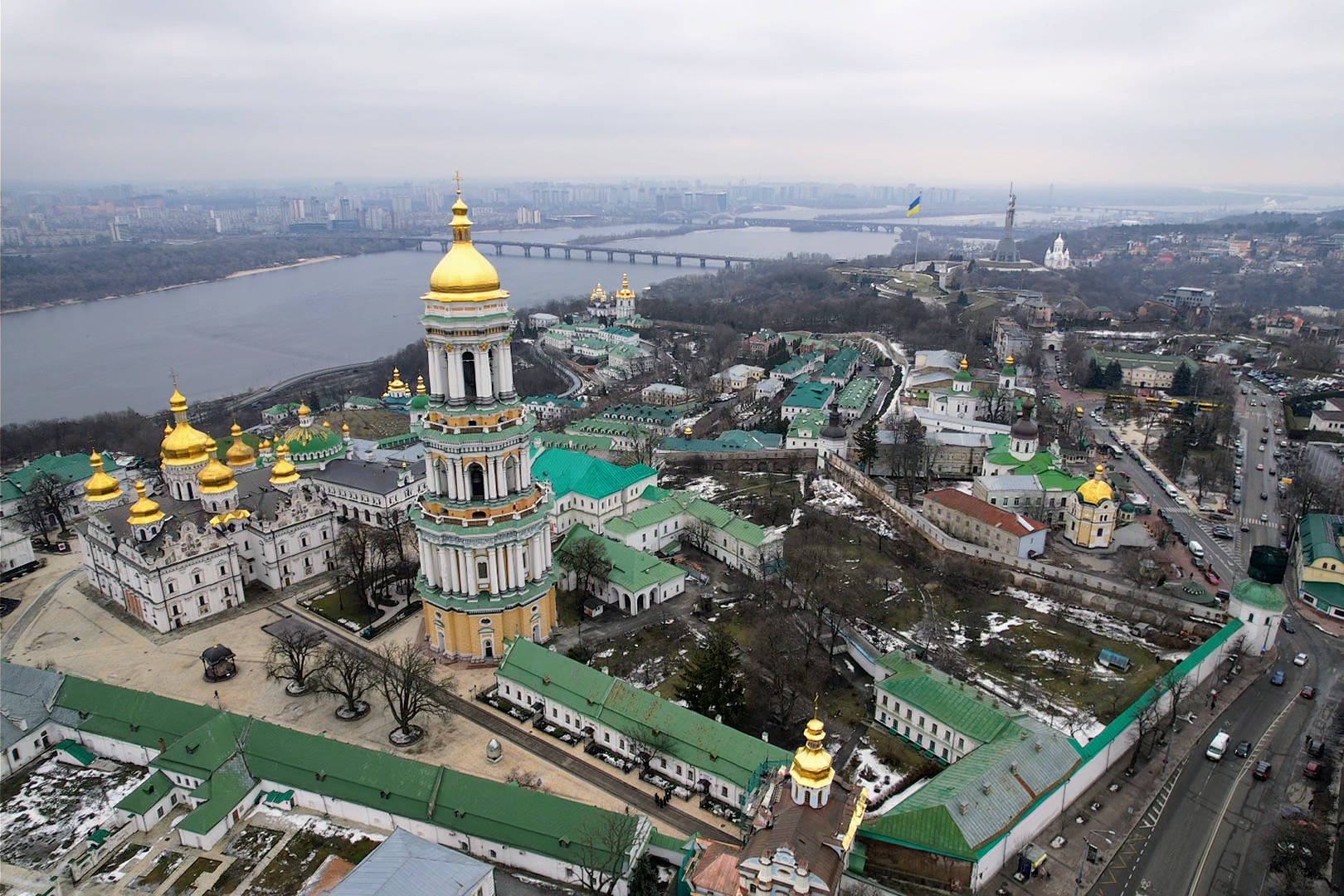 